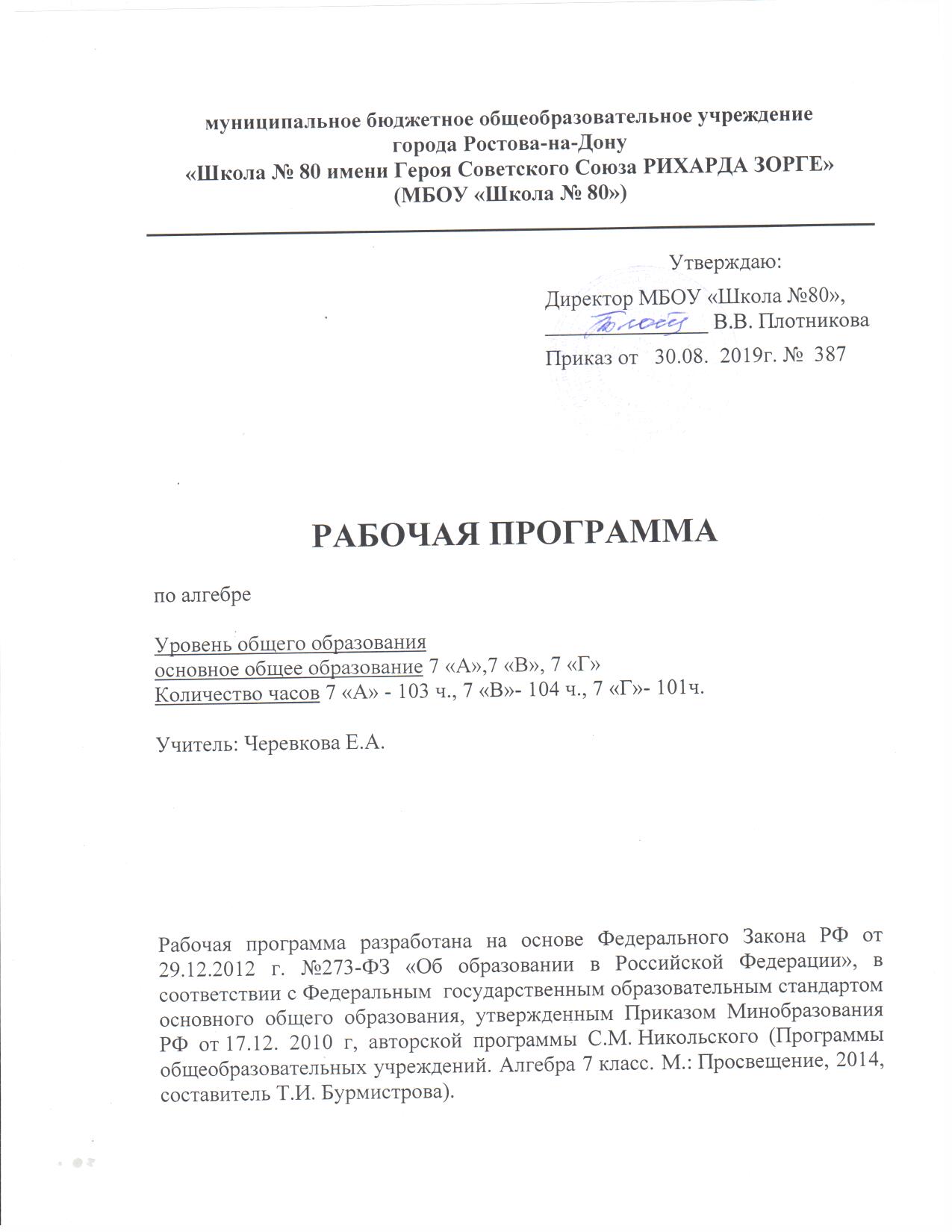 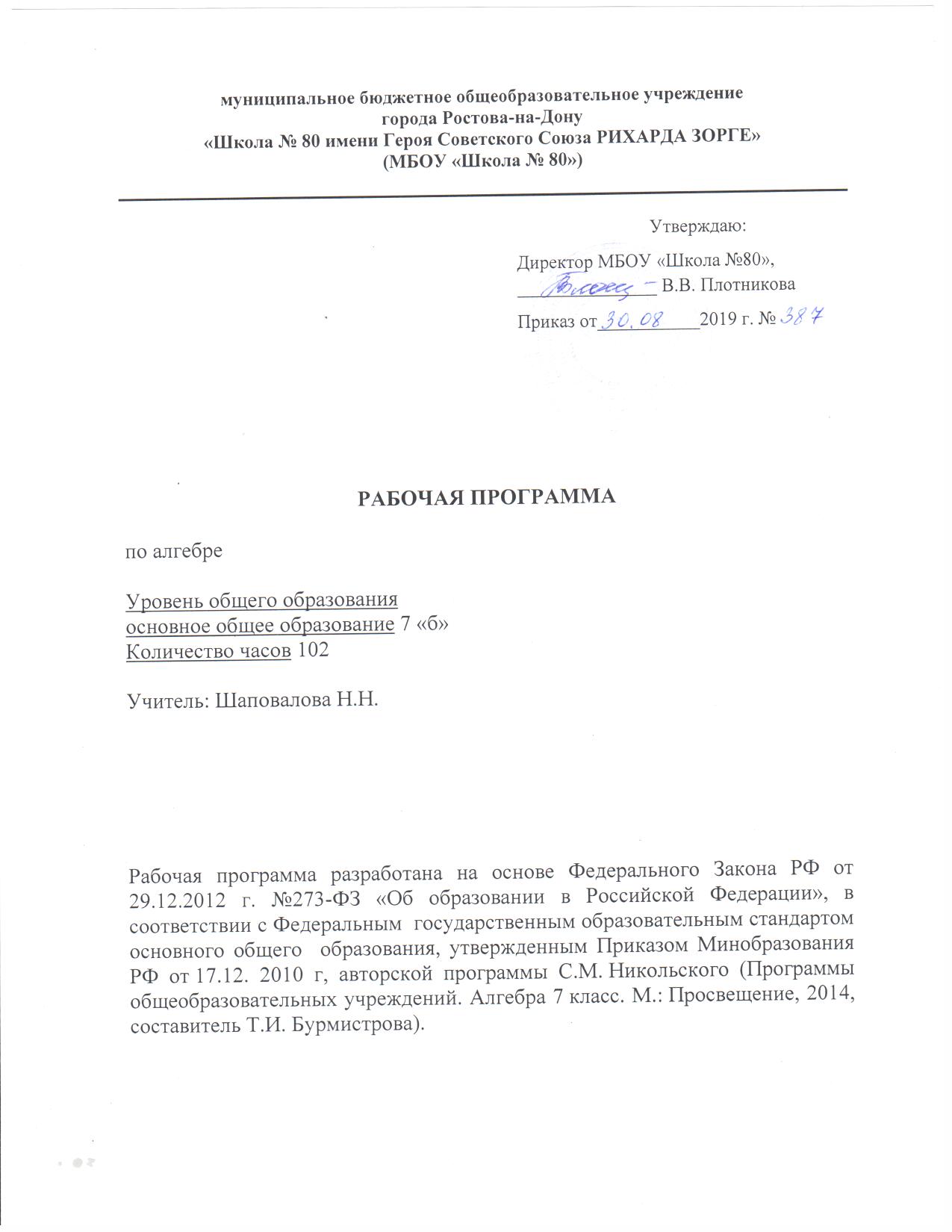 Пояснительная запискаРабочая программа разработана на основе следующих нормативно-правовых  документов:Закона РФ от 29.12.2012 № 273 «Об образовании в Российской федерации» (ст. 2, 12, 28, 47); Приказ Минобрнауки России от 17.12.2010 № 1897 «Об утверждении федерального государственного образовательного стандарта основного общего образования» (в ред. приказа Минобрнауки России от 31.12.2015 № 1577); Приказа Минобрнауки России от 30.08.2013 № 1015 «Об утверждении Порядка организации и осуществления образовательной деятельности по основным общеобразовательным программам – образовательным программам начального общего, основного общего и среднего общего образования» (ред. от 17.07.2015);Приказа Минобрнауки России от 09.06.2016 г. № 699 «Об утверждении перечня организаций, осуществляющих выпуск учебных пособий, которые допускаются к использованию при реализации имеющих государственную аккредитацию образовательных программ начального общего, основного общего, среднего общего образования»;Приказ Минпросвещения России от 28.12.2018 г. № 345 «О федеральном перечне учебников, рекомендуемых к использованию при реализации имеющих государственную аккредитацию образовательных программ начального общего, основного общего, среднего общего образования»;Примерная основная образовательная программа основного общего образования (одобрена федеральным учебно-методическим объединением по общему образованию, протокол заседания от 08.04.2015 № 1/15).Авторской программы С.М. Никольского (Программы общеобразовательных учреждений. Алгебра 8 класс. М.: Просвещение, 2014, составитель Т.И. Бурмистрова).Основной образовательной программы основного общего образования МБОУ «Школа № 80»; Учебного плана  на 2019-2020 учебный год МБОУ «Школа № 80»;Календарного учебного графика на 2019-2020 учебный год МБОУ «Школа  № 80»;Локального акта МБОУ «Школа № 80» «Положение о рабочей программе учебных предметов, курсов».Количество часов по плану:Примерная программа по алгебре в 7 классе рассчитана на 102 часа: 3 часа в неделю, авторская программа С.К. Никольского рассчитана на 34 недель.  В том числе: контрольных работ – 7 часов. Выполнение программы обеспечивается изменением количества часов, отведенных на повторение материала. УЧЕБНО-МЕТОДИЧЕСКИЙ КОМПЛЕКТ:    1. «Алгебра. 7». Учебник для 7 класса общеобразовательных учреждений.    /С.М. Никольский, М.К. Потапов, Н.Н. Решетников, А.В. Шевкин – Изд. 5-е. – М.: Просвещение, 2018. .К. Потапов, А.В. Шевкин «Алгебра.7». Дидактические материалы – Изд. 11-е. – М.: Просвещение, 2018Изучение алгебры в 7 классе направлено на достижение следующих целей:формирование математического аппарата для решения задач из математики, смежных предметов, окружающей реальности;развитие алгоритмического мышления, необходимого, в частности, для освоения курса информатики; овладения навыками дедуктивных рассуждений;получение школьниками конкретных знаний о функциях как важнейшей математической модели для описания и исследования разнообразных процессов, для формирования у учащихся представлений о роли математики в развитии цивилизации культуры.овладение системой математических знаний и умений, необходимых для применения в практической деятельности, изучения смежных дисциплин, продолжения образования;ПЛАНИРУЕМЫЕ РЕЗУЛЬТАТЫ ОСВОЕНИЯ УЧЕБНОГО ПРЕДМЕТА.Личностные:у учащихся будут сформированы:ответственное отношение к учению;готовность и способность обучающихся к саморазвитию и самообразованию на основе мотивации к обучению и познанию;умение ясно, точно, грамотно излагать свои мысли в устной и письменной речи, понимать смысл поставленной задачи, выстраивать аргументацию, приводить примеры и контрпримеры;коммуникативная компетентность в общении и сотрудничестве со сверстниками, старшими и младшими в образовательной, общественно полезной, учебно-исследовательской, творческой и других видах деятельностиумение контролировать процесс и результат учебной математической деятельности;креативность мышления, инициатива, находчивость, активность при решении математических задач.Метапредметные:регулятивныеучащиеся научатся: формулировать и удерживать учебную задачу;выбирать действия в соответствии с поставленной задачей и условиями реализации;планировать пути достижения целей, осознанно выбирать наиболее эффективные способы решения учебных и познавательных задач;предвидеть уровень усвоения знаний, его временных характеристик;составлять план и последовательность действий;осуществлять контроль по образцу и вносить необходимые коррективы;адекватно оценивать правильность или ошибочность выполнения учебной задачи, её объективную трудность и собственные возможности её решения;сличать способ действия и его результат с заданным эталоном с целью обнаружения отклонений и отличий от эталона;учащиеся получат возможность научиться:самостоятельно ставить новые учебные цели и задачи, обнаруживать и формулировать проблему;самостоятельно анализировать условия достижения цели на основе выделенных учителем ориентиров действий в новом материале;самостоятельно составлять план достижения целей, в котором учитываются условия и средства достижения;работать по предложенному или самостоятельно составленному плану, использовать наряду с основными и дополнительные средства (справочная литература, сложные приборы, компьютер и др.), прогнозировать альтернативные решения препятствий;познавательныеучащиеся научатся:самостоятельно выделять и формулировать познавательную цель;использовать общие приёмы решения задач;применять правила и пользоваться инструкциями и освоенными закономерностями;осуществлять смысловое чтение;создавать, применять и преобразовывать знаково-символические средства, модели и схемы для решения задач;самостоятельно ставить цели, выбирать и создавать алгоритмы для решении учебных математических проблем;понимать сущность алгоритмических предписаний и уметь действовать и соответствии с предложенным алгоритмом;понимать и использовать математические средства наглядности (рисунки, чертежи, схемы и др.) для иллюстрации, интерпретации, аргументации;находить в различных источниках информацию, необходимую для решения математических проблем, и представлять её в понятной форме; принимать решит, в условиях неполной и избыточной, точной и вероятностной информации;учащиеся получат возможность научиться:строить рассуждение на основе сравнения предметов и явлений, выделяя при этом общие признаки;самостоятельно указывать информацию, нуждающуюся в проверке; создавать вербальные, вещественные и информационные модели с выделением существенных характеристик объекта для определения способа решения задачи в соответствии с ситуацией; самостоятельно создавать алгоритм для решения учебной задачи; находить в тексте требуемую информацию; определять тему, цель, назначение текста, обнаруживает соответствие между частью текста и его общей идеей; сопоставлять разные точки зрения и разные источники информации по заданной теме;понимает тексты различных жанров, соблюдая нормы построения текста (соответствие теме, жанру, стилю речи и др.); давать определения понятиям по разработанному алгоритму; перерабатывать информацию, преобразовывать ее с выделением существенных признаков явлений и факто; выполняет самостоятельно учебный проект и исследование под руководством учителя;коммуникативныеучащиеся научатся:организовывать учебное сотрудничество и совместную деятельность с учителем и сверстниками: определять цели, распределять функции и роли участников;взаимодействовать и находить общие способы работы; работать в группе: находить общее решение и разрешать конфликты на основе согласования позиций и учёта интересов; слушать партнёра; формулировать, аргументировать и отстаивать своё мнение;прогнозировать возникновение конфликтов при наличии разных точек зрения;разрешать конфликты на основе учёта интересов и позиций всех участников;координировать и принимать различные позиции во взаимодействии;аргументировать свою позицию и координировать её с позициями партнеров в сотрудничестве при выработке общего решения в совместной деятельности.Предметные:учащиеся научатся:работать с математическим текстом (структурирование, извлечение необходимой информации), точно и грамотно выражать свои мысли в устной и письменной речи, применяя математическую терминологию и символику, использовать различные языки математики (словесный, символический, графический), обосновывать суждения, проводить классификацию;владеть базовым понятийным аппаратом: иметь представление о числе, дроби, об основных геометрических объектах (точка, прямая, ломаная, угол, многоугольник, многогранник, круг, окружность);выполнять арифметические преобразования, применять их для решения учебных математических задач;пользоваться изученными математическими формулами;самостоятельно приобретать и применять знания в различных ситуациях для решения несложных практических задач, в том числе с использованием при необходимости справочных материалов, калькулятора и компьютера;пользоваться предметным указателем энциклопедий и справочником дни
' нахождения информации;знать основные способы представления и анализа статистических данных,
уметь решать задачи с помощью перебора возможных вариантов;учащиеся получат возможность научиться:выполнять арифметические преобразования выражений, применять их для
решения учебных математических задач и задач, возникающих в смежных учебных
предметах;применять изученные понятия, результаты и методы при решении задач различных разделов курса, в том числе задач, не сводящихся к непосредственному применению известных алгоритмов;самостоятельно действовать в ситуации неопределённости при решении актуальных для них проблем, а также самостоятельно интерпретировать результаты решения задач с учетом ограничений, связанных с реальными свойствами рассматриваемых процессов и явлений.Содержание учебного предметаПовторение (3 часа).Глава 1. Действительные числа (17 часов).Натуральные числа и действия с ними. Делимость натуральных чисел. Признаки делимости на 2, 3, 5, 9, 10. Простые и составные числа. Разложение натурального числа на простые множители. Деление с остатком целых чисел. Обыкновенные дроби и десятичные дроби. Бесконечные периодические и непериодические десятичные дроби. Действительные числа как бесконечные десятичные дроби (периодические и непериодические). Понятие об иррациональном числе. Десятичные приближения иррациональных чисел. Сравнение действительных чисел, арифметические действия над ними. Длина отрезка. Координатная ось. Этапы развития числа.Основная цель – систематизировать и обобщить уже известные сведения о рациональных числах, двух формах их записи – в виде обыкновенной и десятичной дроби, сформировать представление о действительном числе, как о длине отрезка и умение изображать числа на координатной оси.Глава 2. Алгебраические выражения (60 часов).- Одночлены и многочлены (23 часа).Числовые и буквенные выражения. Числовое значение буквенного выражения. Одночлен, произведение одночленов, подобные одночлены. Многочлен, сумма и разность многочленов, произведение одночлена на многочлен, произведение многочленов. Степень многочлена. Целое выражение и его числовое значение. Тождественное равенство целых выражений.Основная цель – сформировать умения выполнять преобразования с одночленами и многочленами.- Формулы сокращенного умножения (14 часов).Квадрат суммы и разности. Выделение полного квадрата в квадратном трехчлене. Формула разности квадратов. Куб суммы и куб разности, Формула суммы кубов и разности кубов. Применение формул сокращенного умножения. Разложение многочлена на множители.Основная цель – сформировать умения, связанные с применением формул сокращенного умножения для преобразования квадрата суммы и разности в многочлен, для разложения многочлена на множители- Алгебраические дроби (16 часов).Алгебраические дроби и их свойства, сокращение дробей. Арифметические действия над алгебраическими дробями. Рациональные выражения, их преобразования и числовое значение. Допустимые значения переменных, входящих в алгебраические выражения. Тождественное равенство рациональных выражений.Основная цель – сформировать умения применять основное свойство дроби и выполнять над алгебраическими дробями арифметические действия.- Степень с целым показателем (7 часов).Степень с целым показателем и её свойства. Стандартный вид числа. Преобразование рациональных выражений, записанных с помощью степени с целым показателем.Основная цель – сформировать умение выполнять арифметические действия с числами, записанными в стандартном виде, и преобразовывать рациональные выражения, записанные с помощью степени с целым показателем.Глава 3. Линейные уравнения (18 часов).- Линейные уравнения с одним неизвестным (6 часов).Уравнения первой степени с одним неизвестным. Линейные уравнения с одним неизвестным. Решение линейных уравнений с одним неизвестным. Решение задач с помощью линейных уравнений.Основная цель – сформировать умения решать линейные уравнения, задачи, сводящиеся к линейным уравнениям.-Системы линейных уравнений (12 часов).Уравнения первой степени с двумя неизвестными. Система уравнений, решения системы. Равносильность уравнений и систем уравнений. Система двух линейных уравнений с двумя переменными, решение систем двух линейных уравнений с двумя неизвестными подстановкой и алгебраическим сложением. Основная цель – сформировать умения решать системы двух линейных уравнений и задачи, сводящиеся к системе линейных уравнений.Повторение (3 часа).Тематическое планирование.№ п/п тема урока Кол-во уроковДомашнее задание1Натуральные числа и действия с ними1Задание в тетради.2Степень числа1Задание в тетради.3Простые и составные числа1Задание в тетради.4Разложение натуральных чисел на множители1№15(б,г),16(б)5Обыкновенные дроби, конечные десятичные дроби1№25(г-е),31(в,е,и)6Разложение обыкновенной дроби в конечную десятичную1№38,437Периодические десятичные дроби, периодичность десятичного разложения обыкновенной дроби1№49(в,г),538Десятичное разложение рациональных чисел1Задание в тетради.9Иррациональные числа1№68(а-г),69(в,г)10Понятие действительного числа1№72,74(б),75(б,г,е)11Сравнение действительных чисел1№76(а-г),78(д-з)12Основные свойства действительных чисел1№98(в,е,и,м), 99(в,е,и)13Приближения числа1№109(б,г,е,з,к,м), 110(а,б)14Длина отрезка1№111-117 устно15Координатная ось1№128(д-з),13116Урок обобщающего повторения1№146(а-з),147(б,г)17Тестирование.1№155,15918Числовые выражения1№169((в,г),172(в-е)19Буквенные выражения1Повторить изученный материал.20Понятие одночлена1№183(б,г,е),18521Произведение одночленов1№191 устно, 19422Произведение одночленов1№201 устно,      205(г-ж)23Стандартный вид одночлена1№210(д-з),213, 214(в,е,и,м)24Стандартный вид одночлена1№216(а,в,д,ж), 217(б,г,е,з)25Подобные одночлены1№228(д-з),230(е-к)26Понятие многочлена1№236(б,г,е,з,к), 237(а,в,д,ж,и)27Свойства многочленов1№240(а,в,д,ж,з)28Многочлены стандартного вида1№244(б),245(б,г), 246(в,г)29Сумма и разность многочленов1№251(б,г,е), 252(а,в,д,ж)30Сумма и разность многочленов1№255(б,г,е),256(а,в)31Произведение одночлена на многочлен1№257(д-ж),258(а,б)32Произведение одночлена на многочлен1№260, 261(д-ж), 262(г,д,е), 26433Произведение многочленов1№265(б,г), 266(б,г), 267(б,г), 26934Произведение многочленов1№276, 278(2,3 ст.), 279(2 ст.)35Целые выражения1№280(2 ст.), 283(2,3 ст.), 28636Числовое значение целого выражения1№294(2 ст.), 295(2 ст.), 296 (2 ст.)37Тождественное равенство целых чисел1№298, 300, 305 (2 ст.)38Тождественное равенство целых чисел1№ 312, 31739Урок обобщающего повторения1№ 325, 32840Тестирование по теме: «Многочлены»1Задание в тетради.41Квадрат суммы1№ 333, 334 (2 ст.), 33642Квадрат разности1Повторить изученный материал.43Выделение полного квадрата1№ 338, 339 (3,4 ст.), 340 (3 ст.)44Разность квадратов1№ 345 (2 ст.), 348 (2 ст.)45Сумма кубов1№ 351, 352 (3,4 ст.), 353 (3 ст.)46Разность кубов1№ 357 (1 ст.), 36147Куб суммы1№ 365 (г,д,е), 367 (3 ст.), 368 (ж-м) 48Куб разности1№ 374, 376 (2 ст.), 377 (2 ст.) 49Применение формул сокращенного умножения1№ 379 (3 ст.), 380 (3 ст.), 381 (2 ст.) 50Применение формул сокращенного умножения1№ 394 (2 ст.), 395 (1 ст.), 398 (2 ст.) 51Разложение многочлена на множители1№ 407 (г,д,е), 408 (д-з)52Разложение многочлена на множители1№ 433 (в,г), 434 (2 ст.)53Урок обобщающего повторения1№ 436 (2 ст.), 43954Контрольная работа №3 «Формулы сокращенного умножения»1№ 451 (2,3 ст.), 453 (2 ст.), 455 (г,д)55Алгебраические  дроби и их свойства1Задание в тетради.56Алгебраические  дроби и их свойства1Повторить изученный материал.57Приведение алгебраических дробей к общему знаменателю1№ 480,481,482 (б), 483 (д-з), 484 (д-з)58Приведение алгебраических дробей к общему знаменателю1№ 485(б), 487 (ж-к), 488 (д-з)59Приведение алгебраических дробей к общему знаменателю1№ 489(в,г), 491, 49360Арифметические действия над алгебраическими дробями1№ 497(3 ст.), 498 (3 ст.)61Арифметические действия над алгебраическими дробями1№ 499(2 ст.), 500 (2 ст.)62Арифметические действия над алгебраическими дробями1№ 501(2 ст.), 502 (2 ст.)63Рациональные выражения1№ 506, 50864Рациональные выражения1№ 514, 515 (3 ст.)65Числовое  значение рационального выражения1№ 517, 519 (г,д,е), 520 (2 ст.)66Числовое  значение рационального выражения1№ 521 (2 ст.), 525 (2 ст.)67Тождественное равенство рациональных выражений1№ 533, 534 (2 ст.), 535 (б,г)68Тождественное равенство рациональных выражений1№ 536, 538 (2 ст.)69Урок обобщающего повторения1№ 549(б), 551 (в,г), 55270Контрольная работа №4 «Алгебраические выражения»1№ 562, 567 (г,д,е)71Понятие степени с целым показателем1Задание в тетради.72Свойство степени с целым показателем1Повторить изученный материал.73Свойство степени с целым показателем1№ 570, 572(д-з), 574 (ж-м), 57774Стандартный вид числа1№ 580 (в,е), 581(б), 582 (3,4 ст.), 58475Преобразование рациональных выражений1№ 587 (в), 590, 59276Урок обобщающего повторения1№ 594 (г,д), 595 (в), 596 (в), 597 (в)77Контрольная работа №5 «Степень с целым показателем»1№ 602, 603 (3,4 ст.), 606 (2 ст.)78Уравнение первой степени с одним неизвестным1№ 607 (2 ст.), 61079Линейные уравнения с одним неизвестным1№ 612 (в,г), 613 (2,3 ст.), 615 (в,г)80Решение линейных уравнений с одним неизвестным1№ 631-633, 639 (2 ст.), 640 (в,г)81Решение линейных уравнений с одним неизвестным1№ 642-644, 647 (г,д,е)82Решение задач с помощью линейных уравнений1№ 648, 649 (3 ст.), 65183Решение задач с помощью линейных уравнений1№ 652 (2 ст.), 653 (2 ст.)84Уравнение   с двумя неизвестными1№ 659 (в,г), 660 (б), 66185Системы уравнений с двумя неизвестными1№ 663 (б), 664 (в), 66686Способ подстановки1№ 667-669, 670(б,г), 674 (2 ст.), 67787Способ подстановки1№ 684(б), 689 (2 ст.), 690 (б), 691(б)88Способ уравнивания коэффициентов1№ 695, 696 (2 ст.), 697 (2 ст.)89Способ уравнивания коэффициентов1№ 698(2 ст.), 699(б)90Равносильность уравнений и систем уравнений1№ 700(2 ст.), 701(2 ст.)91Решение систем линейных уравнений методом алгебраического сложения1№ 702(2 ст.), 703(2 ст.), 704(б)92Решение задач при помощи уравнений первой степени1№ 710(а), 711(2 ст.),)93Решение задач при помощи уравнений первой степени1713(в,г)94Урок обобщающего повторения1№ 724 (д-з), 725(д-ж)95Контрольная работа №6 «Линейные уравнения»1№ 734(б), 735(б), 736(б), 737(б)96Натуральные числа1Задание в тетради.97Рациональные числа1Повторить изученный материал.98Совместные действия с дробями1Задание в тетради.99Системы уравнений1Задание в тетради. 100Итоговая контрольная работа №71Задание в тетради. 101Решение задач. Повторение 1Задание в тетради. 102Решение задач. Повторение 1- СОГЛАСОВАНОПротокол заседания методического объединения  МБОУ «Школа № 80»от      28.08  2019  года № 1______________  /_Шаповалова Н.Н../              подпись руководителя МО                Ф.И.О.СОГЛАСОВАНОПротокол заседания методического совета   МБОУ «Школа № 80»от   29.08          2019   года № 1_______________  /Симовонян А.А./                подпись руководителя М.С.                    Ф.И.О.